Опубликовано: 31.12.2015 16:03версия для печати 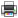 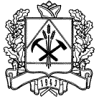 РЕГИОНАЛЬНАЯ ЭНЕРГЕТИЧЕСКАЯ КОМИССИЯКЕМЕРОВСКОЙ ОБЛАСТИ ПОСТАНОВЛЕНИЕ 
Об установлении цен (тарифов) на услуги по передаче электрической энергии по электрическим сетям Кемеровской области на 2016 год Руководствуясь Федеральным законом от 26.03.2003 № 35-ФЗ «Об электроэнергетике», постановлением Правительства Российской Федерации от 29.12.2011 № 1178 «О ценообразовании в области регулируемых цен (тарифов) в электроэнергетике», приказами ФСТ России от 06.08.2004 № 20-э/2 «Об утверждении Методических указаний по расчету регулируемых тарифов и цен на электрическую (тепловую) энергию на розничном (потребительском) рынке», от 17.02.2012 № 98-э «Об утверждении Методических указаний по расчету тарифов на услуги по передаче электрической энергии, устанавливаемых с применением метода долгосрочной индексации необходимой валовой выручки», приказом ФСТ России от 28.03.2013 № 313-э «Об утверждении регламента установления цен (тарифов) и (или) их предельных уровней, предусматривающего порядок регистрации, принятия к рассмотрению и выдачи отказов в рассмотрении заявлений об установлении цен (тарифов) и (или) их предельных уровней и формы принятия решения органом исполнительной власти субъекта Российской Федерации в области государственного регулирования тарифов», постановлением Коллегии Администрации Кемеровской области от 06.09.2013 № 371 «Об утверждении Положения о региональной энергетической комиссии Кемеровской области», региональная энергетическая комиссия Кемеровской области постановляет:
1. Установить долгосрочные параметры регулирования для территориальных сетевых организаций Кемеровской области, в отношении которых тарифы на услуги по передаче электрической энергии устанавливаются на основе долгосрочных параметров регулирования деятельности территориальных сетевых организаций согласно приложению № 1 к настоящему постановлению.
2. Установить необходимую валовую выручку для территориальных сетевых организаций Кемеровской области на долгосрочный период регулирования (без учета оплаты потерь) согласно приложению № 2 к настоящему постановлению.
3. Установить с 01.01.2016 по 31.12.2016 единые (котловые) тарифы на услуги по передаче электрической энергии по сетям Кемеровской области, поставляемой прочим потребителям согласно приложению № 3 к настоящему постановлению.
4. Установить с 01.01.2016 по 31.12.2016 единые (котловые) тарифы на услуги по передаче электрической энергии по сетям Кемеровской области, поставляемой населению и приравненным к нему категориям потребителей согласно приложению № 4 к настоящему постановлению.
5. Установить с 01.01.2016 по 31.12.2016 индивидуальные тарифы на услуги по передаче электрической энергии для взаиморасчетов между сетевыми организациями Кемеровской области согласно приложению № 5 к настоящему постановлению.
6. Признать утратившими силу с 01.01.2016 следующие постановления региональной энергетической комиссии Кемеровской области:
от 31.12.2013 № 724 «Об установлении долгосрочных параметров регулирования для территориальных сетевых организаций, в отношении которых тарифы на услуги по передаче электрической энергии устанавливаются на основе долгосрочных параметров регулирования деятельности территориальных сетевых организаций»;
от 01.04.2014 № 175 «О внесении изменений в постановление региональной энергетической комиссии Кемеровской области от 31.12.2013 № 724 «Об установлении долгосрочных параметров регулирования для территориальных сетевых организаций, в отношении которых тарифы на услуги по передаче электрической энергии устанавливаются на основе долгосрочных параметров регулирования деятельности территориальных сетевых организаций»;
от 18.12.2014 № 952 «О внесении изменений в постановление региональной энергетической комиссии Кемеровской области от 31.12.2013 № 724 «Об установлении долгосрочных параметров регулирования для территориальных сетевых организаций, в отношении которых тарифы на услуги по передаче электрической энергии устанавливаются на основе долгосрочных параметров регулирования деятельности территориальных сетевых организаций»;
от 17.02.2015 № 19 «О внесении изменений в постановление региональной энергетической комиссии Кемеровской области от 31.12.2013 № 724 «Об установлении долгосрочных параметров регулирования для территориальных сетевых организаций, в отношении которых тарифы на услуги по передаче электрической энергии устанавливаются на основе долгосрочных параметров регулирования деятельности территориальных сетевых организаций»;
от 31.03.2015 № 47 «О внесении изменений в постановление региональной энергетической комиссии Кемеровской области от 31.12.2013 № 724 «Об установлении долгосрочных параметров регулирования для территориальных сетевых организаций, в отношении которых тарифы на услуги по передаче электрической энергии устанавливаются на основе долгосрочных параметров регулирования деятельности территориальных сетевых организаций»;
от 29.05.2015 № 180 «О внесении изменений в постановление региональной энергетической комиссии Кемеровской области от 31.12.2013 № 724 «Об установлении долгосрочных параметров регулирования для территориальных сетевых организаций, в отношении которых тарифы на услуги по передаче электрической энергии устанавливаются на основе долгосрочных параметров регулирования деятельности территориальных сетевых организаций»;
от 20.12.2014 № 1031 «Об установлении единых (котловых) тарифов на услуги по передаче электрической энергии по сетям Кемеровской области, поставляемой прочим потребителям на 2015 год»;
от 30.12.2014 № 1103 «О внесении изменений в постановление региональной энергетической комиссии Кемеровской области от 20.12.2014 № 1031 «Об установлении единых (котловых) тарифов на услуги по передаче электрической энергии по сетям Кемеровской области»;
от 27.02.2015 № 20 «О внесении изменений в постановление региональной энергетической комиссии Кемеровской области от 20.12.2014 № 1031 «Об установлении единых (котловых) тарифов на услуги по передаче электрической энергии по сетям Кемеровской области»;
от 31.03.2015 № 49 «О внесении изменений в постановление региональной энергетической комиссии Кемеровской области от 20.12.2014 № 1031 «Об установлении единых (котловых) тарифов на услуги по передаче электрической энергии по сетям Кемеровской области»;
от 29.05.2015 № 179 «О внесении изменений в постановление региональной энергетической комиссии Кемеровской области от 20.12.2014 № 1031 «Об установлении единых (котловых) тарифов на услуги по передаче электрической энергии по сетям Кемеровской области»;
от 30.06.2015 № 240 «О внесении изменений в постановление региональной энергетической комиссии Кемеровской области от 20.12.2014 № 1031 «Об установлении единых (котловых) тарифов на услуги по передаче электрической энергии по сетям Кемеровской области»;
от 30.06.2015 № 241 «Об установлении индивидуальных тарифов на услуги по передаче электрической энергии для взаиморасчетов между сетевыми организациями по Кемеровской области».
7. Настоящее постановление подлежит опубликованию на сайте «Электронный бюллетень региональной энергетической комиссии Кемеровской области».
8. Настоящее постановление вступает в силу со дня официального опубликования.